Problemi di ottimizzazione 1. Attività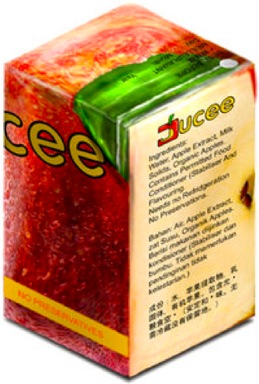 Completa la soluzione del seguente problema sui contenitori                                     Una ditta produce scatole a base quadrata come quella nella figura a fianco. Una scatola deve avere un volume di 125cm3; in quale caso produce la scatola con la minima quantità di cartone?A. Dal problema al modello matematicoLa scatola ha la forma di un parallelepipedo a base quadrata. La scatola prodotta con la minima quantità di cartone è quella con superficie totale S minima. 1. Indica sulla figura:il lato di base che ha lunghezza variabile xl’altezza, che ha lunghezza variabile h2. Spiega perché le seguenti formule esprimono il volume V e la superficie totale S del parallelepipedo in funzione di x ed h.V = x2h 	S = 2x2 + 4xh__________________________________________________________________________________3. Spiega perché, nel problema assegnato, le variabili V ed h sono legate dalla relazione __________________________________________________________________________________4. Spiega perché, nel problema assegnato, la superficie totale y varia al variare di x con la legge__________________________________________________________________________________5. Se pensi geometricamente al parallelepipedo, quali valori può assumere x? ______________________Indica il dominio della funzione ottenuta ____________________B. Ricerca del minimo assoluto della funzione6. Spiega perché la derivata della funzione è   con dominio _____________________________________________________________________________________________________7. Quale fra i seguenti schemi rappresenta correttamente lo studio del segno di y’?8. Qual è il lato x che rende minima la superficie totale? _____________9. Quanto vale l’altezza h che rende minima la superficie totale? _____________10. Quanto vale (in cm2) la superficie minima? ______________________________________________ C. Generalizzare il problemaLa ditta produce scatole con volumi diversi e ha bisogno di costruire, per ogni volume V, la scatola con la minima quantità di cartone. Come risolvi questo problema? Schema A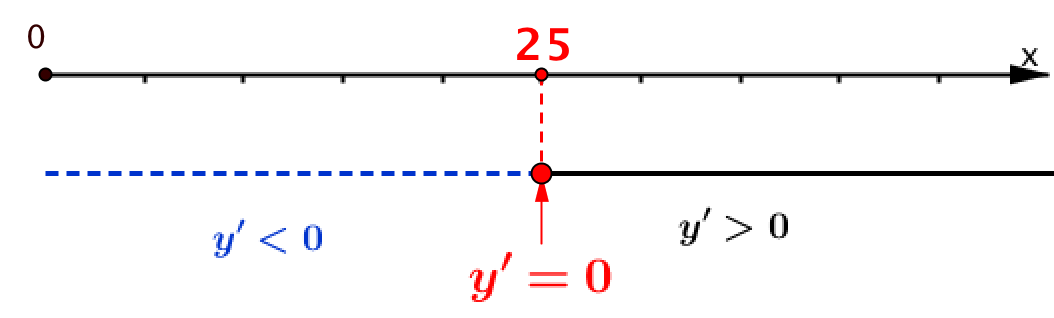 Schema B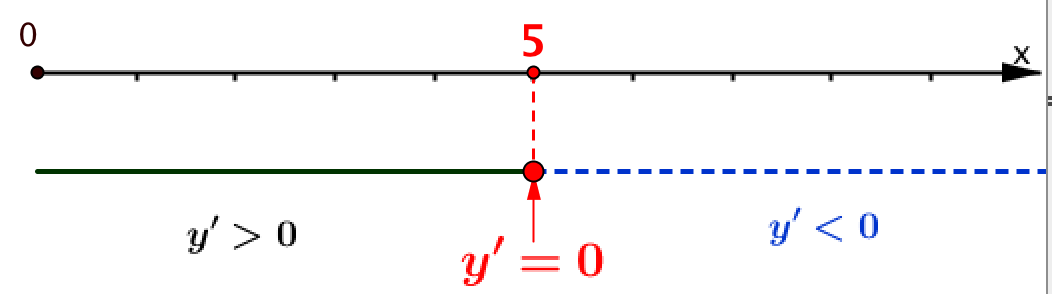 Schema C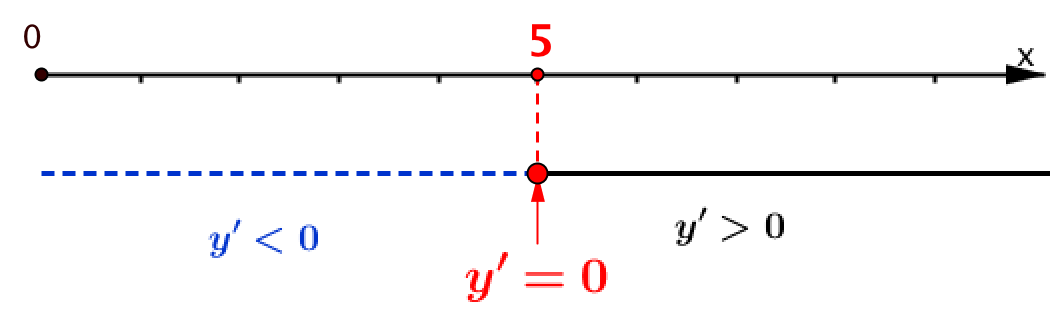 